IDEAS EXTRA PRIMARIASEMANA 4 JUNIOReto con monedas Qué necesitas: 5 monedas de la misma denominación.Que haces: Hoy te tengo un desafío, vamos a poner 2 lineas que se cruzan una de 5 monedas y otra de 3, el reto es el siguiente: moviendo 2 monedas de las mismas (no puedes poner monedas extras) debes lograr que en cada fila (linea) queden 5 monedas.  ¿estas listo?· Coloquen las monedas como en la imagen, 5 monedas de largo y tres monedas de ancho. 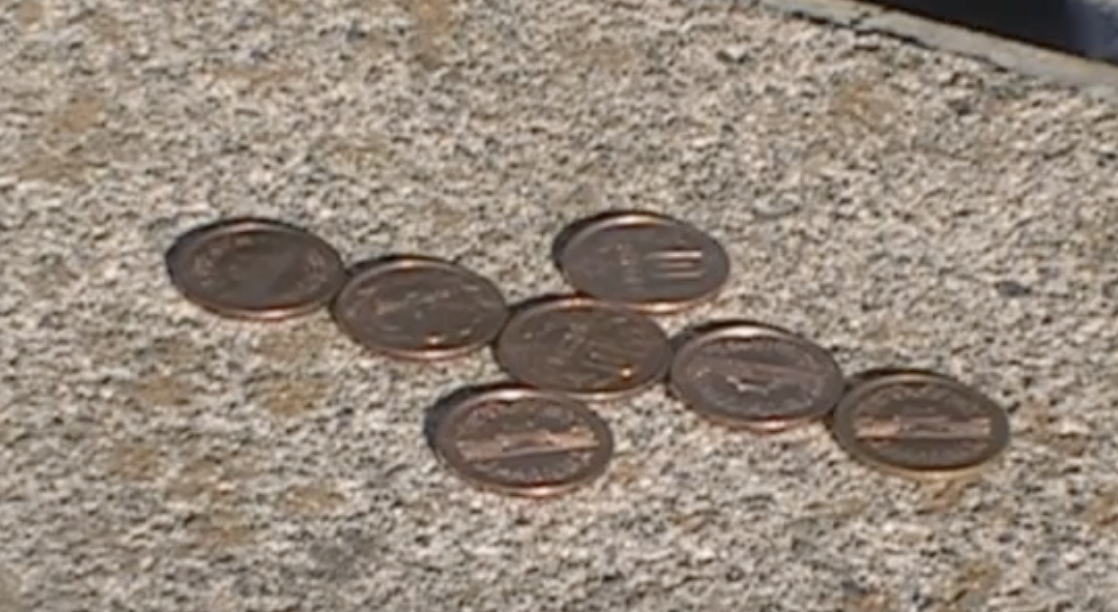 · Recuérda  el desafío: tienes que mover dos monedas para que queden cinco en cada linea. Preguntale: ¿Es imposible?Muéstreles a los niños la RESPUESTA (solución).1º Retira las 2 monedas de los extremos de la fila con 5 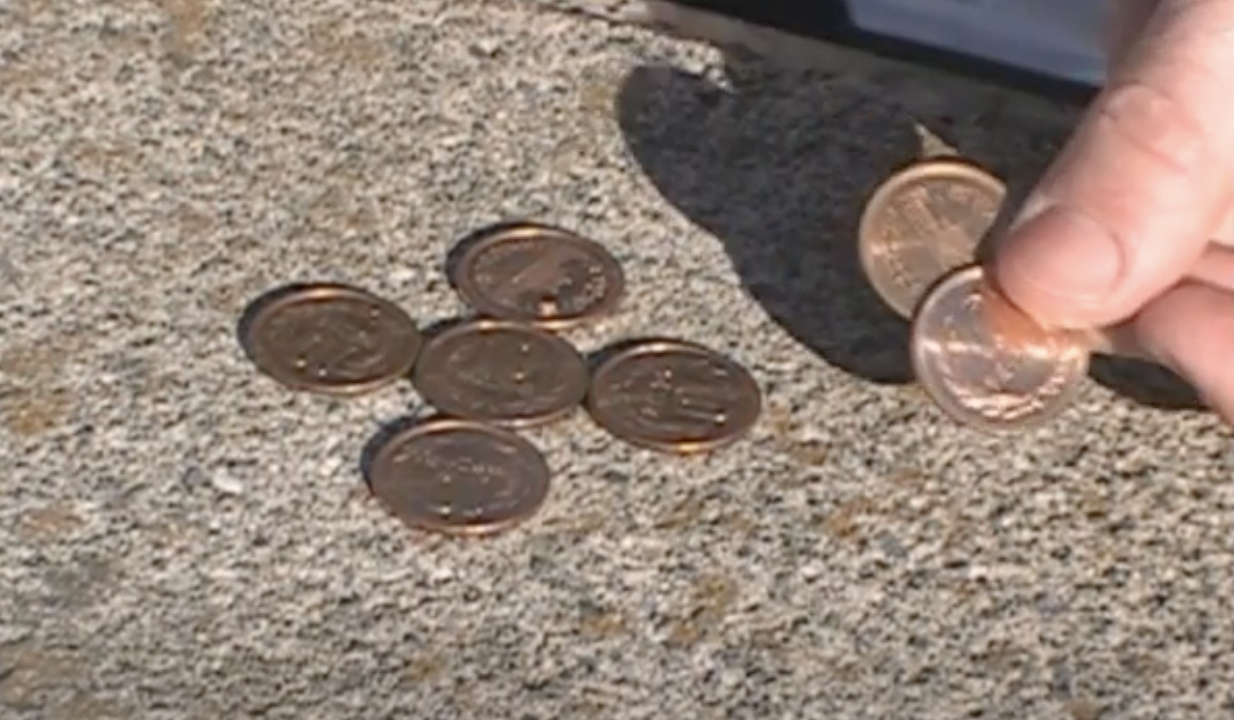 2º Quita las 2 monedas que estan en cada extremo de la linea con 5 monedad, apila las dos monedas  en la moneda del centro , creando una "torre" de tres monedas.· Cuenten las cinco monedas a lo ancho y las cinco monedas hacia abajo.LINEA 1: 1+3+1=5LINEA 2: 1+3+1=5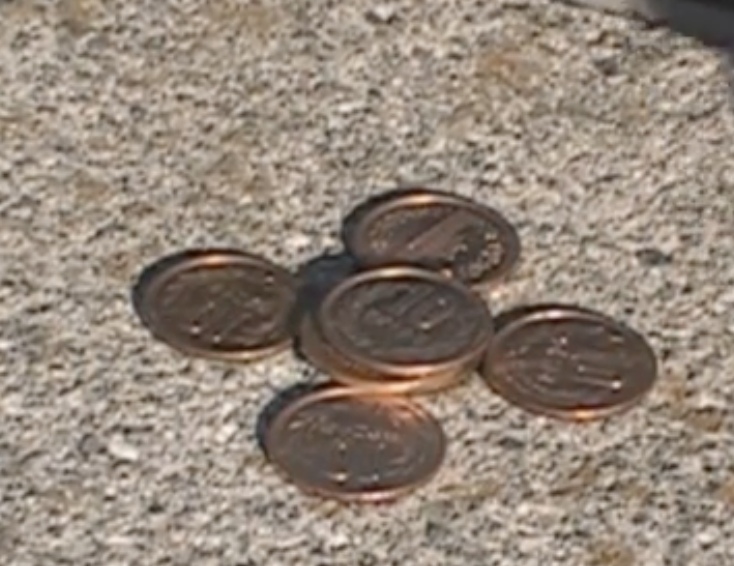 · Utilice la conversación a continuación como guía para guiar a los niños a la oración.Que dices:“Encontrar una manera de hacer cinco monedas en cada fila no fue imposible. Tenía un truco. Con Dios nada es imposible. Y para Él, no es un truco, es REAL. Dios creó el mundo y todo lo que hay en él. Dios envió fuego. Dios controló la lluvia. ¡Y Dios dio a Su único Hijo para que fuera nuestro Salvador! [Conclusión] ¡Dios puede hacer lo imposible!“Entonces, ¿crees que puedes confiar en Dios, pase lo que pase? (Pausa.) ¡Puedes apostar a que sí puedes! Dios te ama y está contigo. Y Él siempre tiene el control. Oremos.Querido Dios, muchas gracias porque puedes hacer lo imposible. Creaste el mundo y todo lo que hay en él. Enviaste fuego para quemar un sacrificio. Controlaste la lluvia. ¡Y diste a tu único Hijo para que fuera nuestro Salvador! ¡Puedes hacer lo IMPOSIBLE! ¡Gracias por amarnos y por estar SIEMPRE con nosotros! Te amamos tanto, Dios. ¡Gracias! Amén."Clasificación de confianza Qué debes hacer:Coloca los tarjetas impresas y recortadas de "Clasificación de confianza de personajes"  OPCIONAL: si prefieren no imprimir solamente muestre las imágenes al niño.Dale al niño un “Gráfico de clasificación de confianza” y un bolígrafo o lápiz. Pide a los niños que lean el “Gráfico de clasificación de confianza” y califiquen a los personajes en esas categorías del 1 al 10. Explica que:Calificar a un personaje en el número uno significa que no confías en absoluto en ese personaje en esa situación.Calificar a un personaje en el número diez significa que tienes mucha confianza en ese personaje en una situación. Una vez que los niños completen sus gráficos, permíteles compartir sus calificaciones entre ellos.Qué debes decir:“Tenemos confianza en diferentes personas para diferentes situaciones. Pero hay alguien en quien podemos confiar, sin importar cuál sea la situación, incluso si la situación parece imposible, ¿quién es?"Dado que [Conclusión] Dios puede hacer lo imposible, podemos tener la confianza de que Él puede ayudarnos en cualquier situación. Puede que Él no cambie lo que está sucediendo, pero puede cambiar la forma en que lo enfrentamos. Si tienes miedo a las tormentas eléctricas, no siempre puedes cambiar cómo te sientes cuando estás en medio de una. Pero si hablas con Dios y le pides ayuda cuando estás asustado, ¿cómo es probable que Dios te ayude? (Invita a respuestas). “Dios puede recordarnos que Él está con nosotros en cada situación y que no enfrentamos nada solos. Podemos apoyarnos en Él cuando atravesamos algo difícil”.Preguntas opcionales para discusión con niños¿Qué te parece imposible ahora mismo?¿Qué podría hacer Dios con esas situaciones?¿Cómo nos ayuda recordarnos a nosotros mismos lo que Dios puede hacer cuando nos enfrentamos a una situación que se siente más de lo que podemos manejar? Oración interactiva Qué necesitas: No se necesitan materialesQué debes hacer: Diles a los niños que los guiarás en una oración interactiva. Una oración receptiva es cuando oras y los niños responden a lo que oras.Instruye a los niños a decir [Conclusión] "Dios puede hacer lo imposible" cuando les pidas que lo digan mientras oras.Qué debes decir:“Querido Dios, ayúdanos a recordar que Tú puedes hacer lo imposible."Cuando me acueste en la cama y tenga miedo, recordaré que [Conclusión] ¡Dios puede hacer lo imposible!"Cuando haga un examen que me ponga nervioso, recordaré que [Conclusión] ¡Dios puede hacer lo imposible!“Cuando limpie mi armario y sea un trabajo demasiado grande para que lo haga yo solo, recordaré que [Conclusión] ¡Dios puede hacer lo imposible!"Cuando juego videojuegos y mi mamá me dice que es hora de parar, recordaré que [Conclusión] ¡Dios puede hacer lo imposible!"Cuando tenga miedo de defender lo que es correcto, recordaré que [Conclusión] ¡Dios puede hacer lo imposible!“Cuando practico deportes y me siento frustrado, recordaré que [Conclusión] ¡Dios puede hacer lo imposible!"Cuando estoy en una fila y siento que no puedo esperar un minuto más, recordaré que [Conclusión] ¡Dios puede hacer lo imposible!"Cuando alguien dice algo grosero y yo también quiero ser grosero, recordaré que [Conclusión] ¡Dios puede hacer lo imposible!“¡Gracias Dios porque puedes hacer lo imposible! Te amamos, y oramos por estas cosas en el nombre de Jesús. ¡Amén!"